СОБРАНИЕ ДЕПУТАТОВ АГАПОВСКОГО МУНИЦИПАЛЬНОГО РАЙОНА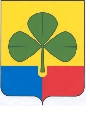 ЧЕЛЯБИНСКОЙ ОБЛАСТИСОРОК ДЕВЯТОЕ ЗАСЕДАНИЕ ПЯТОГО СОЗЫВАРЕШЕНИЕот 30.11.2018 г.                            с. Агаповка                                                № 391Об утверждении Положения о муниципальном дорожном фонде Агаповского муниципального районаВ соответствии со статьей 179.4 Бюджетного кодекса Российской Федерации, пунктом 5 части 1 статьи 15 Федерального закона от 06.10.2003 года №131-ФЗ «Об общих принципах организации местного самоуправления в Российской Федерации», Федеральным законом от 08 ноября 2007 года № 257-ФЗ «Об автомобильных дорогах и о дорожной деятельности в Российской Федерации и о внесении изменений в отдельные законодательные акты Российской Федерации», руководствуясь Уставом муниципального образования Агаповского муниципального района Собрание депутатов Агаповского муниципального района РЕШАЕТ:1.Утвердить  Положение о муниципальном дорожном фонде Агаповского муниципального района (прилагается).2.Организацию выполнения настоящего решения возложить на постоянную комиссию по бюджетно-финансовой и экономической политике, муниципальной собственности, земельным отношениям, хозяйственному развитию (Козлов Л.П.) и заместителя главы Агаповского муниципального района по  строительству, ЖКХ, транспорту, связи и энергетике (Стрижов С.И.).        3.Настоящее решение направить главе Агаповского муниципального района для подписания и обнародования в средствах массовой информации и на официальном сайте Агаповского муниципального района.       4.Настоящее решение вступает в силу со дня его официального опубликования.Глава Агаповского муниципального района                                Б.Н. ТайбергеновПредседатель Собрания депутатовАгаповского муниципального района                                           С.А. УльянцевУТВЕРЖДЕНОрешением Собрания депутатов Агаповского муниципального районаот 30.11.2018 г. № 391ПОЛОЖЕНИЕо муниципальном дорожном фондеАгаповского муниципального района1.Общее положение1.1 Настоящее Положение о муниципальном дорожном фонде муниципального образования - Агаповский муниципальный район (далее - Положение) разработано в соответствии со статьей 179.4 Бюджетного кодекса Российской Федерации и определяет порядок формирования и использования муниципального дорожного фонда муниципального района.1.2 Муниципальный дорожный фонд (далее - дорожный фонд) - часть средств районного бюджета, подлежащая использованию в целях финансового обеспечения дорожной деятельности в отношении автомобильных дорог общего пользования местного значения в границах Агаповского муниципального района.1.3 Средства дорожного фонда имеют целевое назначение и не подлежат изъятию или расходованию на цели, не связанные с обеспечением дорожной деятельности.2.Порядок формирования  дорожного фонда 2.1 Дорожный фонд создается решением Собрания депутатов Агаповского муниципального района Челябинской области.Объем бюджетных ассигнований дорожного фонда утверждается решением о местном бюджете на очередной финансовый год в размере не менее прогнозируемого объема доходов бюджета муниципального образования Агаповского муниципального района установленных решением представительного органа муниципального образования Агаповский муниципальный район:- от акцизов на автомобильный бензин, прямогонный бензин, дизельное топливо, моторные масла для дизельных и (или) карбюраторных (инжекторных) двигателей, производимые на территории Российской Федерации, подлежащих зачислению в местный бюджет;- от иных поступлений в местный бюджет, в том числе:1) остатка средств дорожного фонда на 01 января очередного финансового года (за исключением года создания дорожного фонда);2) поступлений в виде субсидий из бюджетов бюджетной системы Российской Федерации на финансовое обеспечение дорожной деятельности в отношении автомобильных дорог общего пользования местного значения;3) безвозмездных поступлений от физических и юридических лиц на финансовое обеспечение дорожной деятельности, в том числе добровольных пожертвований, в отношении автомобильных дорог общего пользования местного значения;4) денежных средств, поступающих в местный бюджет от уплаты неустоек (штрафов, пеней), а также от возмещения убытков муниципального заказчика, взысканных в установленном порядке в связи с нарушением исполнителем (подрядчиком) условий муниципального контракта или иных договоров, финансируемых за счет средств дорожного фонда, или в связи с уклонением от заключения таких контрактов, иных договоров;5) бюджетных кредитов на финансовое обеспечение дорожной деятельности;2.2 Объем бюджетных ассигнований дорожного фонда может корректироваться с учетом исполнения бюджета муниципального района по налоговым и не налоговым доходам за текущий год (дополнительно поступивших в течение года) и потребности в назначениях.2.3 Объем бюджетных ассигнований дорожного фонда может быть увеличен в текущем году в случае направления дополнительных доходов в соответствии с решением Собрания депутатов Агаповского муниципального района Челябинской области с учетом потребности в назначениях в текущем году, в том числе в целях обеспечения софинансирования расходов с дорожным фондом Агаповского муниципального района.3.Порядок использования дорожного фонда 3.1 Средства дорожного фонда направляются на дорожную деятельность в отношении автомобильных дорог общего пользования местного значения в границах Агаповского района. Выделение денежных средств дорожного фонда сельским поселениям Агаповского муниципального района производится по соглашению о передаче полномочий сельским поселениям согласно Методике расчетов.К целевым направлением расходов дорожного фонда относятся:1) предоставление межбюджетных трансфертов в соответствии с заключенными Соглашениями о передаче отдельных полномочий по решению вопросов местного значения между органами местного самоуправления Агаповского муниципального района  и органами местного самоуправления сельских поселений Агаповского муниципального района бюджетам сельских поселений на:- выполнение работ по капитальному ремонту, ремонту и содержанию автомобильных дорог общего пользования сельских поселений и искусственных сооружений на них (включая разработку проектной документации и проведение необходимых экспертиз);- капитальный ремонт и ремонт дворовых территорий многоквартирных домов, проездов к дворовым территориям многоквартирных домов населенных пунктов;- проектирование и строительство (реконструкцию) автомобильных дорог общего пользования местного значения (включая разработку документации по планировке территории в целях размещения автомобильных дорог, инженерные изыскания, разработку проектной документации, проведение необходимых экспертиз, выкуп земельных участков и подготовку территории строительства);- содержание действующей сети автомобильных дорог общего пользования сельских поселений;- обустройство автомобильных дорог общего пользования местного значения сельских поселений в целях повышения безопасности дорожного движения;- инвентаризацию, паспортизацию, проведение кадастровых работ, регистрацию прав в отношении земельных участков, занимаемых автодорогами местного значения сельских поселений, дорожными сооружениями и другими объектами недвижимости, используемыми в дорожной деятельности, аренду, выкуп земельных участков, объектов недвижимости, используемых в дорожной деятельности, возмещение их стоимости;- погашение задолженности по бюджетным кредитам, полученным на строительство (реконструкцию), капитальный ремонт, ремонт и содержание автомобильных дорог общего пользования местного значения, и осуществление расходов на обслуживание долговых обязательств, связанных с использованием указанных кредитов;- на цели, связанные с восстановлением функционирования автомобильных дорог, в том числе на финансовое обеспечение ликвидации последствий стихийных бедствий идругих чрезвычайных происшествий, проведение противопаводковых мероприятий;предоставление средств Администрации Агаповского района на:- выполнение работ по капитальному ремонту, ремонту и содержанию автомобильных дорог общего пользования сельских поселений и искусственных сооружений на них (включая разработку проектной документации и проведение необходимых экспертиз);- строительство и реконструкцию автомобильных дорог с твердым покрытием общего пользования местного значения и искусственных сооружений на них, включая разработку документации по планировке территории для размещения автомобильных дорог, инженерные изыскания, разработку проектной документации, проведение необходимых экспертиз, мероприятия по технологическому присоединению энергопринимающих устройств потребителей к электрическим сетям Агаповского района, выкуп земельных участков и подготовку территории строительства;- содержание действующей сети автомобильных дорог общего пользования сельских поселений;- погашение задолженности по бюджетным кредитам, полученным на строительство (реконструкцию), капитальный ремонт, ремонт и содержание автомобильных дорог общего пользования местного значения, и осуществление расходов на обслуживание долговых обязательств, связанных с использованием указанных кредитов;- содержание муниципальных учреждений и предприятий, осуществляющих дорожную деятельность в отношении автомобильных дорог общего пользования местного значения;- развитие материально-технической и производственной базы муниципальных учреждений и предприятий, приобретение дорожно-эксплуатационной техники и другого имущества, необходимого для строительства (реконструкции), капитального ремонта, ремонта и содержания автомобильных дорог общего пользования местного значения;- на цели, связанные с восстановлением функционирования автомобильных дорог, в том числе на финансовое обеспечение ликвидации последствий стихийных бедствий и других чрезвычайных происшествий, проведение противопаводковых мероприятий;3) финансирование мероприятий дорожной деятельности в рамках целевых программ, действующих на территории муниципального района.3.3 Главным получателем и распорядителем средств дорожного фонда является Администрация Агаповского муниципального района (далее - Администрация района).3.4 Расходование средств дорожного фонда осуществляется в пределах бюджетных расходов на основании показателей сводной бюджетной росписи и лимитов бюджетных обязательств, утвержденных в установленном порядке.3.5 Направление конкретных видов расходов средств дорожного фонда установленных в пункте 3.2 статьи 3 Положения, утверждается постановлением Администрации района.3.6 Администрация района обеспечивает целевое, эффективное и правомерное использование средств дорожного фонда.3.7 В случае нецелевого использования средств дорожного фонда сельскими поселениями муниципального района, Администрация района принимает меры в рамках действующего законодательства РФ.4. Контроль за использованием средств дорожного фонда4.1 Ответственность за целевое использование бюджетных ассигнований муниципального дорожного фонда несет главный распорядитель бюджетных средств.4.2 Контроль  за расходованием и целевым использованием бюджетных ассигнований средств муниципального дорожного фонда осуществляет комитет по строительству и архитектуре Администрации Агаповского муниципального района  в соответствии с действующим законодательством.4.3 Отчет об использовании бюджетных ассигнований муниципального дорожного фонда формируется Управлением финансов Агаповского муниципального района одновременно с годовым отчетом об исполнении бюджета Агаповского муниципального района.4.4 Бюджетные ассигнования муниципального дорожного фонда Агаповского муниципального района подлежат возврату в бюджет Агаповского муниципального района в случаях установления их нецелевого использования, влекущего ответственность, установленную действующим законодательством.